HAIDER 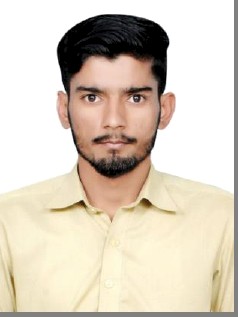 To secure a challenging position in a reputable organization to expand my learnings, knowledge, and skills.UAE Driving License HolderExpiry on 09.07.2025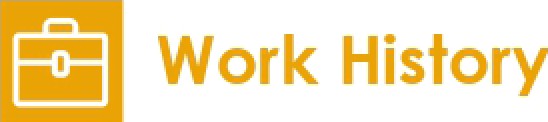  ( Food  Delivery )3 Years Experience Areas of WorKinqMarinaAl BarshaMirdif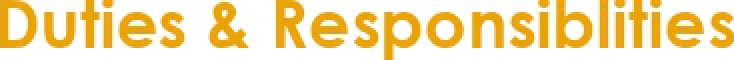 Deliver a wide variety of items to different addresses and through different routes.Follow routes  and time schedule	Load, unload, prepare, inspect and operate a delivery vehicleAsk for feedback  on provided  services  and resolve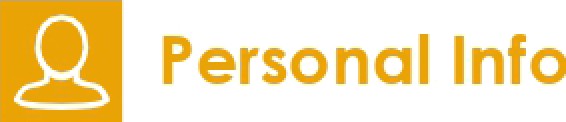 Address DubaiPhone+971 0504753686E-mailhaider-399577@2freemail.com   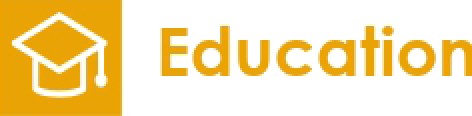 H!gher Secondary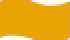 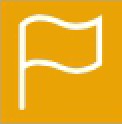 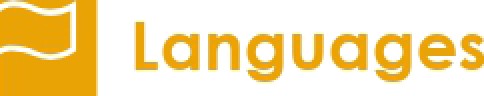 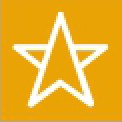 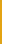 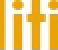 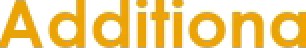 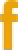 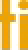 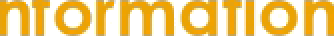 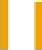 Date of Birtn: 06.09.1996 Nationality : Pakistan Visa Expires : Jan 2021Hindi, Urdu, English,  Arabic (Basic)